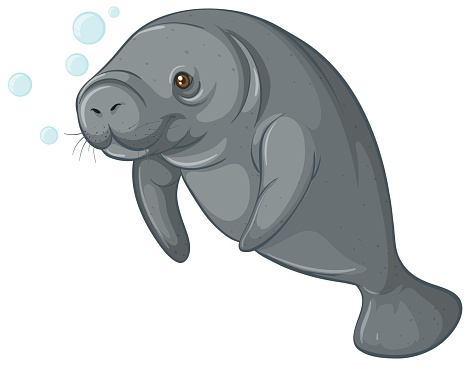 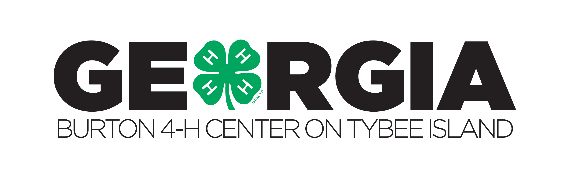 MANATEESNAME:DORM: MANATEESNAME:DORM: MANATEESNAME:DORM: MANATEESNAME:DORM: MANATEESNAME:DORM: MANATEESNAME:DORM: MANATEESNAME:DORM: MANATEESNAME:DORM: MANATEESNAME:DORM: MANATEESNAME:DORM: MANATEESNAME:DORM: MANATEESNAME:DORM: MANATEESNAME:DORM: MANATEESNAME:DORM: MANATEESNAME:DORM: MANATEESNAME:DORM: MANATEESNAME:DORM: MANATEESNAME:DORM: 